Library Media ResourcesMeL(http://mel.org)REMC13 (http://remc13.org)login: remc13 pw: learn13www.elps.usSTAFFREMC13ResourcesTumblebooks (http://www.tumblebooklibrary.com/)login: remc13 pw: learn13www.elps.usSTAFFREMC13ResourcesElementary and Middle School ResourcesSelect TumbleBookLibraryLogin using remc13; learn13Britannica Online(www.school.eb.com)login: remc13pw: learn13www.elps.usSTAFFREMC13ResourcesElementary and Middle School ResourcesBritannica OnlineSelect grade levelLogin using remc13; learn13Discovery Educationlogin: firstname.lastname@elps.us pw: assigned passwordwww.elps.usSTAFFDiscovery EducationCan also log in via www.elps.us > STAFF > Clever Portal with district email and passwordUnited Streaming(http://streaming.discoveryeducation.com/?location=e)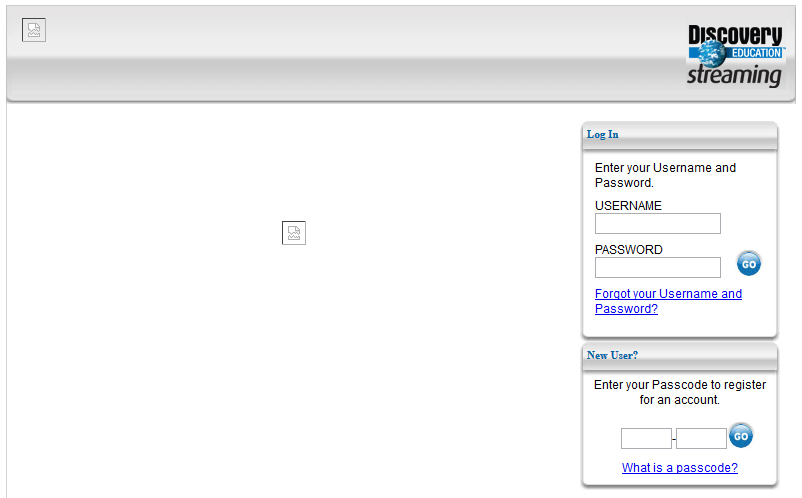 